OSNOVNA ŠKOLA MILANA LANGA             BREGANA, Langova 2OIB: 43773677601KLASA: 007-04/23-01/07URBROJ: 238-27-15-23-1Bregana, 31. svibnja 2023.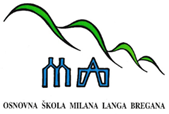 		    			P  O  Z  I  V  	Pozivate se na 31. sjednicu Školskog odbora koja će se održati elektronskim putem – rok očitovanja od srijede 31. svibnja od 15.00 sati do četvrtka 1. lipnja 2023. godine do 12.00 sati.Svoj odaziv, potvrdu sudjelovanja odnosno suglasnost članovi Školskog odbora potvrđuju slanjem povratne elektronske poruke na mail pošiljatelja i zapisničara Krešimira Fijačka. D N E V N I  R E D:Verifikacija Zapisnika s 30. sjednice Školskog odbora.Donošenje Odluke o raspodjeli rezultata poslovanja za 2022. godinu.Donošenje Prijedloga I. izmjena i dopuna financijskog plana za 2023. godinu s pripadajućim obrazloženjima općeg i posebnog dijela financijskog planaRazno.	S poštovanjem,						       Predsjednica Školskog odbora:          v.r. Sanja Rapljenović, prof.